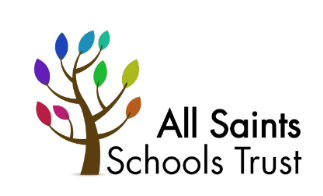 Subject Access Requests Individuals have a right to make a ‘subject access request’ to request a copy of the personal information that we hold about them. This form is intended to help individuals exercise this right. Hard copies of the form can be requested from the school reception. Subject access requests can also be made verbally or by letter or email. Personal data about a child belongs to that child, and not the child's parents or carers. For a parent or carer to make a subject access request in respect of their child we consider whether the child is mature enough to understand their rights. Children below the age of 12 are generally not regarded to be mature enough to understand their rights and the implications of a subject access request. Therefore, most subject access requests from parents or carers of pupils at our school may be granted without the express permission of the pupil. This is not a rule and a pupil’s ability to understand their rights will always be judged on a case-by-case basis.On receipt of a SAR we may ask for 2 forms of identification, for example a passport and utility bill.We will also: confirm the request in writing and our understanding of the information requested respond without delay and within 1 month of receipt. Where a request is complex or numerous we may extend this to 3 months. We will confirm this within 1 month, and explain why the extension is necessary In certain circumstances we may not disclose information. When we refuse a request, we will explain why, and provide information on how to complain to the Information Commissioners Office. There is generally no charge for a SAR. However, if the request is considered to be ‘manifestly unfounded or excessive’ we may charge an administration fee or refuse to provide the information. A request will be deemed to be unfounded or excessive if it is repetitive or asks for further copies of the same information. We maintain a register of SAR received to enable us to monitor this.Subject Access Request FormThis form is intended to support individuals with their requests for personal data and to help us ensure that we provide the information that is being requested. Please forward to:Whose data is being requested?Whose data is being requested?NameAddressRelationship with the school For example: Pupil, employee, governor, parent, volunteerWho is making the request?Who is making the request?Name Address (if different from above)TelephoneEmailAre you requesting your own data? If yes, go to Section 3Yes/NoIf no, what is your relationship with the person whose data is being requested?What information is being requested?What information is being requested?Are you looking for anything specific? For example:Your personnel fileYour child’s medical records Your child’s behaviour recordEmails between ‘A’ and ‘B’ between [date]Is there a particular time period you are interested in?Is there anyone specific we should talk to?How would you like the information to be provided?For example: email, verbally, by postSigned:Date:SchoolName of LeadEmailPhone NumberAll Saints – LaxfieldDaryl JonesSAR@asst.org.uk 01986 798344BenhallPaul Parslow-WilliamsSAR@asst.org.uk01728 602407Charsfield Mark TaylorSAR@asst.org.uk 01473 737347CockfieldClaire FlatmanSAR@asst.org.uk 01284 828287DenningtonPaul Parslow-WilliamsSAR@asst.org.uk 07128 638206FressingfieldMark TaylorSAR@asst.org.uk 01379 586393Great WhelnethamClaire FlatmanSAR@asst.org.uk 01284 386203HardwickClaire FlatmanSAR@asst.org.uk01284 386203OccoldPaul Parslow-WilliamsSAR@asst.org.uk 01379 678330Sexton’s ManorDebbie KnightSAR@asst.org.uk 01284 754371St Peter & St Paul – EyeGemma WattsSAR@asst.org.uk 01379 831500StradbrokeDaryl JonesSAR@asst.org.uk 01379 384415ThorndonDaryl JonesSAR@asst.org.uk 01379 678392WorthamClaire FlatmanSAR@asst.org.uk 01379 898484TrustOdile WladonSAR@asst.org.uk 01986 899603